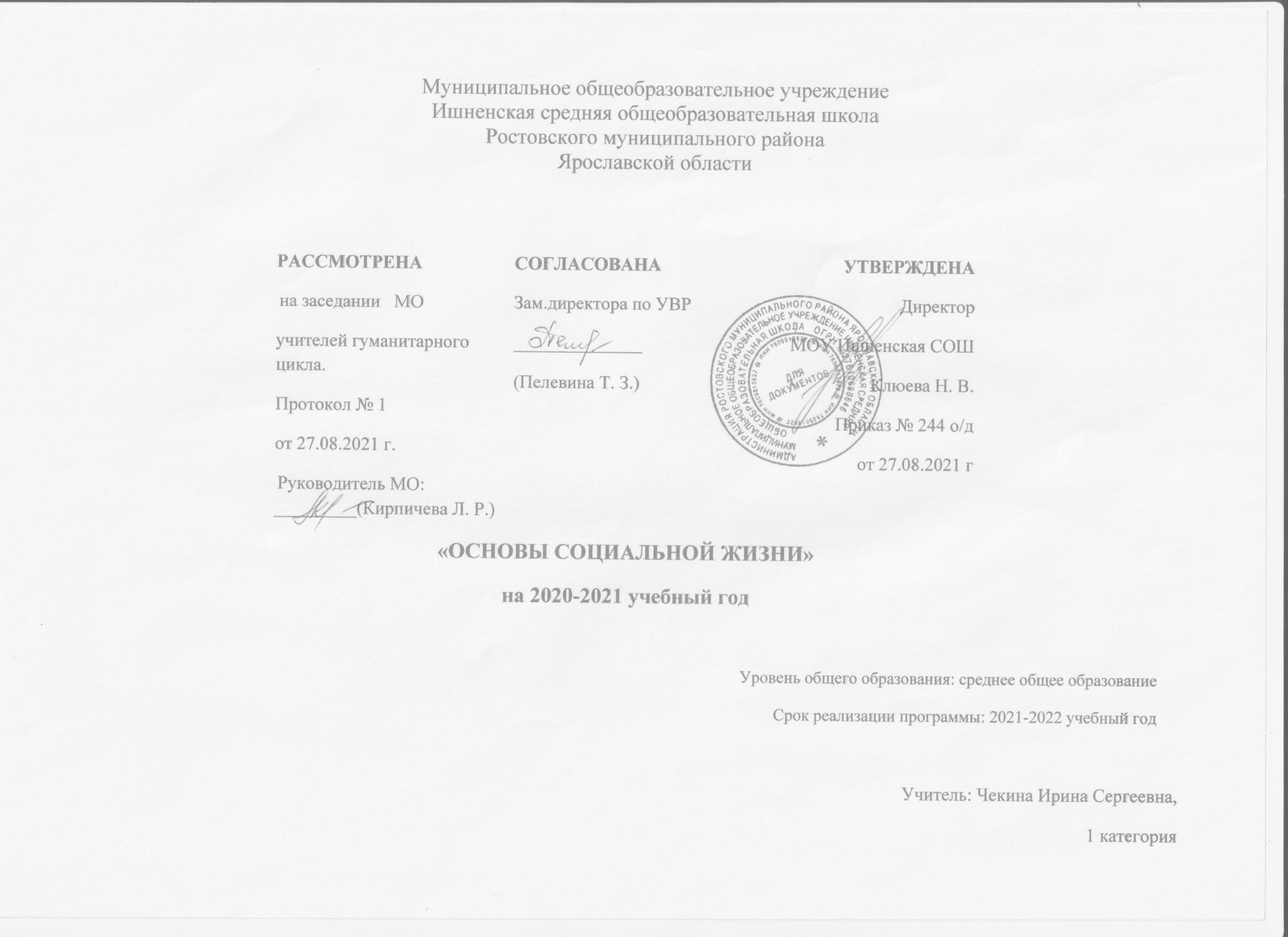 ПОЯСНИТЕЛЬНАЯ ЗАПИСКА.Адаптированная общеобразовательная программа основного общего образования  по «Основам социальной жизни» для 6 класса  составлена с учетом рекомендаций ПМПК  для обучающегося с УО   на 2021/22 учебный год на основании следующих нормативно-правовых документов:Закона Российской Федерации «Об образовании в Российской Федерации» №273-ФЗ, от 29.12.2012 г.;Закон «Об образовании в Российской Федерации» от 29.12.2012 г. № 273-ФЗ (ред. от 02.07.2021).ФГОС ООО (утвержден приказом Министерства образования и науки Российской Федерации от 17.12.2010 № 1897, изм. от: 29 декабря 2014 г., 31 декабря 2015 г.; 11 декабря 2020 г);ООП ООО МОУ Ишненская СОШ (утв. приказом директора № 15а д/о от 15.01.21 г);Учебный план МОУ Ишненская СОШ (утв. приказом директора № 247  о/д от 30.08.21 г);Календарный учебный график МОУ Ишненская СОШ (утв. приказом директора № 248 о/д  от 30.08.21 г);Положение о рабочей программе по ФГО ООО (утв. приказом директора № 85 от 31.08.20 г);Методическое письмо ГОАУ ИРО «О преподавании учебных предметов «История», «Обществознание» в образовательных  организациях Ярославской области в 2021/2022 уч. г.»Программа курса “ Основы социальной жизни ” рассчитана на один год. Общее количество часов за уровень среднего общего образования составляет __34_ часов со следующим распределением часов по классам: 6-й класс – __34_ часа.Целью реализации ООП СОО по курсу  “ Основы социальной жизни” является освоение содержания предмета   Основы социальной жизни  и достижение обучающимися результатов освоения ООП СОО в соответствии с требованиями ФГОС СОО и ООП СОО МОУ Ишненская СОШ.Настоящая Рабочая программа разработана в соответствии с основными положениями Федерального государственного образовательного стандарта для детей с ОВЗ, примерной Адаптированной основной общеобразовательной программы образования обучающихся с умственной отсталостью (интеллектуальными нарушениями).Учебный предмет «Основы социальной жизни» относится к образовательной области «Человек». Цель учебного предмета «Основы социальной жизни» заключается в дальнейшем развитии и совершенствовании социальной (жизненной) компетенции; навыков самостоятельной, независимой жизни.Основными задачами является овладение учащимися некоторыми знаниями и жизненными компетенциями, необходимыми для успешной социализации в современном обществе;развитие и совершенствование навыков ведения домашнего хозяйства; воспитание положительного отношения к домашнему труду;развитие умений, связанных с решением бытовых экономических задач;формирование социально-нормативного поведения в семье и обществе;формирование умений, необходимых для выбора профессии и дальнейшего трудоустройства;коррекция недостатков познавательной и эмоционально-волевой сфер; развитие коммуникативной функции речи.Характерные особенности учебного предмета:- практико-ориентированная направленность содержания обучения; - применение знаний, полученных при изучении других образовательных областей и учебных предметов для решения задач встречающихся в повседневной жизни;- применение полученного опыта практической деятельности для выполнения домашних трудовых обязанностей.  Программа для 6 класса составлена таким образом, что уровень сложности материала опирается на ранее полученные сведения учащимися на уроках  предмета основы социальной жизни, а также  русского языка, чтения, математики, уроках трудового обучения, и рассчитана на 34 часа (1 час в неделю).I. Планируемые результатыОсновными объектами проверки являются знания и умения: Личностные результаты1.Формирование личностных качеств: трудолюбие, аккуратность, терпение, усидчивость.2.Воспитание элементов трудовой культуры: организация труда, бережное отношение к продуктам, строгое соблюдение правил техники безопасности.3.Формирование ценности здорового образа жизни; усвоение правил индивидуального и коллективного безопасного поведения.4.Освоение социальных норм, правил поведения, ролей и форм социальной жизни в группах и сообществах.5.Развитие художественного вкуса, обоняния, осязания, ловкости, скорости, пространственной ориентировки.6.Развитие всех познавательных процессов (память, мышление, внимание, воображение, речь).Предметные результатыБазовые учебные действия формируются в совместной деятельности педагога и обучающихся в процессе всей учебной и внеурочной деятельности на основе деятельностного подхода к обучению и реализации коррекционно-развивающего потенциала образования школьников с умственной отсталостью (интеллектуальными нарушениями).ЛИЧНОСТНЫЕ УЧЕБНЫЕ ДЕЙСТВИЯосознание себя как ученика, заинтересованного посещением школы, обучением, занятиями, как члена семьи, одноклассника, друга;способность к осмыслению социального окружения, своего места в нем, принятие соответствующих возрасту ценностей и социальных ролей;положительное отношение к окружающей действительности, готовность к организации взаимодействия с ней и эстетическому ее восприятию; самостоятельность в выполнении учебных заданий, поручений, договоренностей; понимание личной ответственности за свои поступки на основе представлений об этических нормах и правилах поведения в современном обществе; готовность к безопасному и бережному поведению в природе и обществе.. КОММУНИКАТИВНЫЕ УЧЕБНЫЕ ДЕЙСТВИЯвступать в контакт и работать в коллективе (учитель-ученик, ученик – ученик, ученик – класс, учитель-класс);использовать принятые ритуалы социального взаимодействия с одноклассниками и учителем; обращаться за помощью и принимать помощь; слушать и понимать инструкцию к учебному заданию в разных видах деятельности и быту;сотрудничать со взрослыми и сверстниками в разных социальных ситуациях; доброжелательно относиться, сопереживать, конструктивно взаимодействовать с людьми.РЕГУЛЯТИВНЫЕ УЧЕБНЫЕ ДЕЙСТВИЯвходить и выходить из учебного помещения со звонком; ориентироваться в пространстве класса (зала, учебного помещения); пользоваться учебной мебелью; адекватно использовать ритуалы школьного поведения (поднимать руку, вставать и выходить из-за парты и т. д.); работать с учебными принадлежностями (инструментами, спортивным инвентарем) и организовывать рабочее место;передвигаться по школе, находить свой класс, другие необходимые помещения; принимать цели и произвольно включаться в деятельность, следовать предложенному плану и работать в общем темпе;активно участвовать в деятельности, контролировать и оценивать свои действия и действия одноклассников;соотносить свои действия и их результаты с заданными образцами, принимать оценку деятельности, оценивать ее с учетом предложенных критериев, корректировать свою деятельность с учетом выявленных недочетов. ПОЗНАВАТЕЛЬНЫЕ УЧЕБНЫЕ ДЕЙСТВИЯвыделять существенные, общие и отличительные свойства предметов; устанавливать видо-родовые отношения предметов; делать простейшие обобщения, сравнивать, классифицировать на наглядном материале; пользоваться знаками, символами, предметами-заместителями;читать;писать; выполнять арифметические действия;наблюдать, работать с информацией (понимать изображение, текст, устное высказывание, элементарное схематическое изображение, таблицу, предъявленные на бумажных, электронных и других носителях).II. Содержание учебного предметаКАЛЕНДАРНО-ТЕМАТИЧЕСКОЕ ПЛАНИРОВАНИЕ РАСПРЕДЕЛЕНИЕ ПРОГРАММНОГО МАТЕРИАЛА по предмету «Основы социальной жизни» в 6 классахКАЛЕНДАРНО-ТЕМАТИЧЕСКОЕ ПЛАНИРОВАНИЕ Описание материально-технического обеспеченияобразовательной деятельности Для обеспечения реализации содержания программы, повышению коррекционно-воспитательного процесса, развитию познавательной деятельности, выработке навыков самостоятельности и сознательной дисциплины у обучающихся  используют специально оборудованный кабинет, который соответствует санитарно-гигиеническим требованиям и противопожарным нормам.В кабинете четко определены  и специально оборудованы зоны. Проведение уроков в специально оборудованном кабинете могут показать обучающимся в каких жизненных ситуациях или видах деятельности они могут применить полученный опыт.Использование разнообразных средств обучения в их сочетании позволяет сформировать правильные представления об изучаемых объектах – их размерах, форме, цвете; о значении явлений и событий жизни человека.Минимальный уровеньМинимальный уровеньУмеютЗнаютТранспортТранспортОплачивать проезд, приобретать билетыПравила пользования автобусами и электричками пригородного сообщенияЛичная гигиена и здоровьеЛичная гигиена и здоровьеУхаживать за телом, руками и ногами. Выполнять утреннюю гимнастику, принимать водные процедурыОсновные правила ухода за телом, руками и ногами. Основные способы закаливания, комплекс утренней гимнастикиОдежда и обувьОдежда и обувьВыполнять повседневный уход за одеждой: чистку, ручную и машинную стирку под контролем взрослыхПравила ручной и машинной стирки и приемы повседневного ухода за одеждойПитаниеПитаниеВыполнять первичную обработку яиц, овощей, плодов, ягод, муки и круп, уметь готовить их для хранения. Размораживать мясо при помощи микроволновкиВиды жиров, яиц, муки, круп, мяса, способы их храненияПриемы первичной обработки овощей,  плодов, ягод и грибов, муки и крупЖилищеЖилищеПроизводить элементарный уход за комнатными растениями, кухонной посудой и утварью, мебелью и бельемВиды комнатных растений, элементарные способы ухода за ними. Виды кухонной утвари и правила ухода за ней. Предметы для сервировки стола. Кухонную мебель, название и назначениеСемьяСемьяВыполнять свои обязанности в семьеБлизких родственников, свои обязанности в семьеОхрана здоровьяОхрана здоровьяИзмерять температуру тела, обрабатывать раны, порезы и ссадины. Виды медицинской помощи, способы измерения температуры тела, способы обработки ран, порезов и ссадин. Средства для предупреждения вирусных и простудных заболеваний         Средства связиСредства связиОтправлять письма различного видаОсновные средства связи, виды почтовых отправлений и виды писемДостаточный уровеньДостаточный уровеньТранспортТранспортОриентироваться в расписании, оплачивать проезд, приобретать билетыОсновные средства пригородного сообщения, стоимость проезда до ближайших населенных пунктовЛичная гигиена и здоровьеЛичная гигиена и здоровьеУхаживать за телом, руками и ногами, подбирать косметические  средства. Выбирать способы закаливания и выполнять ихОсновные косметические средства для ухода за телом, рукам и ногами и правила их использования. Основные способы закаливания, их выбор и правила выполненияОдежда и обувьОдежда и обувьВыбирать вид ухода за одеждой в зависимости от обозначения на этикетке и выполнять их Значение опрятного вида человека, правила и приемы ухода за одеждой в зависимости от обозначения на этикетке ПитаниеПитаниеВыполнять первичную обработку яиц, овощей, плодов, ягод, муки и круп, уметь выбирать место для их хранения. Производить глубокую заморозку мяса и способы его размораживанияВиды жиров, яиц, муки, круп, мяса, способы их хранения. Приемы первичной обработки овощей,  плодов, ягод и грибов, муки и крупЖилищеЖилищеУхаживать за комнатными растениями, соблюдать правила гигиены и хранить кухонное белье, посуду и утварь. Подбирать предметы для сервировки стола в зависимости от менюВиды комнатных растений. Особенности ухода, правила полива, подкормки, выбора горшков и кашпо для комнатных растений.Правила гигиены и хранения кухонного белья, посуды, утвари и мебели.Кухонную и столовую посудуСемьяСемьяРаспределять обязанности в семье, помогать младшим и выполнять свои обязанностиВзаимоотношения между родственниками, распределение обязанностей в семьеОхрана здоровьяОхрана здоровьяОбрабатывать раны, порезы и ссадины, применять профилактические средства для предупреждения вирусных и простудных заболеваний    Виды доврачебной и врачебной помощи, способы измерения температуры тела, обработки ран, порезов и ссадин. Профилактические средства для предупреждения вирусных и простудных заболеваний   Средства связиСредства связиСоставлять и отправлять письма различного видаОсновные средства связи, их назначение и особенности использования. Виды почтовых отправлений, порядок составления и отправления писем различного видаСодержание ТранспортПригородный транспорт. Виды: автобусы пригородного сообщения, электрички. Стоимость проезда. РасписаниеЛичная гигиена и здоровьеГигиена тела. Уход за телом, кожей рук и ногтями: значение чистоты рук; приемы обрезания ногтей на руках. Косметические средства для ухода кожей рук. Уход за кожей ног: необходимость ежедневного мытья ног; приемы обрезания ногтей на ногах.Закаливание организма. Значение закаливания организма для поддержания здоровья человека. Способы закаливания. Воздушные и солнечные процедуры. Водные процедуры для закаливания. Способы и приемы выполнения различных видов процедур, физических упражнений. Утренняя гимнастика. Составление комплексов утренней гимнастики. Вредные привычки и способы предотвращения их появления.Одежда и обувьЗначение опрятного вида человека. Правила и приемы повседневного ухода за одеждой: стирка, глажение, чистка, починка. Ручная и машинная стирка изделий. Чтение условных обозначений на этикетках по стирке белья. Правила сушки белья из различных тканей. Чтение условных обозначений на этикетках.ПитаниеМясо и мясопродукты; первичная обработка, правила хранения. Глубокая заморозка мяса. Размораживание мяса с помощью микроволновой печи.Яйца, жиры. Виды жиров растительного и животного происхождения. Виды растительного масла (подсолнечное, оливковое, рапсовое). Правила хранения. Места для хранения жиров и яиц.Овощи, плоды, ягоды и грибы. Правила хранения. Первичная обработка: мытье, чистка, резка. Свежие и замороженные продукты.Мука и крупы. Виды муки (пшеничная, ржаная, гречневая и др.); сорта муки (крупчатка, высший, первый и второй сорт). Правила хранения муки и круп. Виды круп. Вредители круп и муки. Просеивание муки.ЖилищеКомнатные растения. Виды комнатных растений. Особенности ухода: полив, подкормка, температурный и световой режим. Горшки и кашпо для комнатных растений.      Кухонная утварь. Правила гигиены и хранения. Деревянный инвентарь. Уход за деревянными изделиями. Кухонная посуда: виды, функциональное назначение, правила ухода. Предметы для сервировки стола: назначение, уход. Посуда для сыпучих продуктов и уход за ней. Кухонное белье: полотенца, скатерти, салфетки. Материал, из которого изготовлено кухонное белье (льняной, хлопчатобумажный, смесовая ткань). Правила ухода и хранения. Кухонная мебель: названия, назначение. Семья      Взаимоотношения между родственниками. Распределение обязанностей в семье. Помощь старших младшим: домашние обязанности. Охрана здоровьяВиды медицинской помощи: доврачебная и врачебная. Виды доврачебной помощи. Способы измерения температуры тела. Обработка ран, порезов и ссадин с применением специальных средств (раствора йода, бриллиантового зеленого («зеленки»). Профилактические средства для предупреждения вирусных и простудных заболеваний.Средства связиОсновные средства связи: почта, телефон, телевидение, радио, компьютер. Назначение, особенности использования.Почта. Работа почтового отделения связи «Почта России». Виды почтовых отправлений: письмо, бандероль, посылка.Письма. Деловые письма: заказное, с уведомлением. Личные письма. Порядок отправления писем различного вида. Стоимость пересылки.№ п/пТемы программы6Реализация воспитательного потенциала уроковЦОР1Транспорт3Работа с текстовым, иллюстративным материалом, анализ и обсуждение бытовых ситуацийhttps://infourok.ru/urok-po-socialno-bitovoy-orientirovke-v-klasse-po-temegorodskoy-transport-2387227.html2Личная гигиена и здоровье5Работа с текстовым, иллюстративным материалом, обсуждение ситуацийhttps://infourok.ru/konspekt-zanyatiya-sbo-na-temu-lichnaya-gigiena-klass-944027.html3Одежда и обувь3https://infourok.ru/obobshenie-projdennoj-temy-predmet-socialno-bytovaya-orientirovka-razdel-odezhda-i-obuv-dlya-6-klassa-odezhda-i-obuv-4624182.html4Питание8https://videouroki.net/razrabotki/klassnyi-chas-v-6-klassie-na-tiemu-pravil-noie-pitaniie.html5Жилище4Работа с текстовым, иллюстративным материалом, обсуждение ситуацийhttps://videouroki.net/razrabotki/konspiekt-uroka-zhilishchie-chielovieka.html6Семья1https://resh.edu.ru/subject/lesson/7122/conspect/255624/7Охрана здоровья3Работа с текстовым, иллюстративным материалом, обсуждение ситуацийhttps://infourok.ru/uroki-zdorovya-videouroki-azbuka-zdorovya-2357840.html8Средства связи2https://infourok.ru/konspekt-uroka-po-okruzhayuschemu-miru-sredstva-svyazi-klass-3590309.html9Контроль и учет знаний3итогоитого34№п\пТема урокаКол-вочасовКол-вочасовСодержаниеПрактическая работа, упражнения, ролевые игрыЦОРДомашнее заданиеДата1Пригородный транспорт11Пригородный транспорт. Виды: пригородного сообщения Упражнение в классификации транспортаhttps://infourok.ru/urok-po-socialno-bitovoy-orientirovke-v-klasse-po-temegorodskoy-transport-2387227.htmlНарисовать пригородный транспорт3.092Пригородные поезда. Правила пользования.11Пригородные поезда. Правила пользования. Стоимость проезда. РасписаниеУпражнение по ориентировке  в расписанииСоставь рассказ «Еду за город»10.093Автобусы пригородного сообщения11Автобусы пригородного сообщения.Правила пользования. Стоимость проезда. РасписаниеРолевая игра «Еду за город»Подсчитай стоимость проезда до…17.094Гигиена тела11Гигиена тела. Уход за телом. Средства и предметы для ухода за телом.Выбор средств по уходу за теломhttps://infourok.ru/konspekt-zanyatiya-sbo-na-temu-lichnaya-gigiena-klass-944027.htmlНарисовать предметы по уходу за телом25.095Уход за  руками11Уход за кожей рук и ногтями: значение чистоты рук; приемы обрезания ногтей. Косметические средства для ухода кожей рук. Обрезание ногтей на рукахЗаписать правила ухода за руками1.106Уход за ногами11Уход за кожей ног: необходимость ежедневного мытья; приемы обрезания ногтейУпражнения для профилактики плоскостопияСделать подушечку для массажа стоп8.107Закаливание организма11Значение закаливания организма для поддержания здоровья человека. Способы закаливания. Способы и приемы выполнения различных видов процедур, физических упражненийРазучивание комплекса утренней гимнастикиСоставить для себя план закаливания15.108Контрольно-обобщающий урок11Контрольно-обобщающий урок. Тестирование22.109Вредные привычки 11Вредные привычки (грызть ногти, облизывать губы,….) и способы предотвращения их появления Выпуск газеты «Будь здоров»Записать факторы, влияющие на здоровье человека 12.1110Вредные привычки 11Вредные привычки (грызть ногти, облизывать губы,….) и способы предотвращения их появления Выпуск стенной газеты «Будь здоров»Записать признаки здорового человека19.1111Значение опрятного вида человека11Правила и приемы повседневного ухода за одеждой: стирка, глажение, чистка, починка Чистка одеждыhttps://infourok.ru/obobshenie-projdennoj-temy-predmet-socialno-bytovaya-orientirovka-razdel-odezhda-i-obuv-dlya-6-klassa-odezhda-i-obuv-4624182.htmlСамостоятельно починить одежду26.1112Ручная и машинная стирка изделий11Ручная и машинная стирка изделий. Чтение условных обозначений на этикетках по стирке бельяСтирка и утюжка фартуков и косынокНарисовать условные обозначения для ручной стирки3.1213Правила сушки белья11Правила сушки белья из различных тканей. Чтение условных обозначений на этикеткахЧтение условных обозначений на этикеткахСоставь коллекцию ткани10.1214Мясо и мясопродукты11Мясо и мясопродукты; первичная обработка, правила хранения. Глубокая заморозка мяса. Размораживание мяса с помощью микроволновой печиРазмораживание мяса с помощью микроволновой печи или разными способамиhttps://videouroki.net/razrabotki/klassnyi-chas-v-6-klassie-na-tiemu-pravil-noie-pitaniie.htmlЗаписать правила хранения мясопродуктов17.1215Блюда из мяса11Блюда из мяса. Технология приготовления фарша, и приготовления блюд из него. Технология приготовления  блюд из мясаЧтение технологической карты или Подбор рецептов блюд из мясаПод контролем родителей приготовить фарш24.1216Контрольно-обобщающий урок11Контрольно-обобщающий урок. Тестирование14.0117Яйца, жиры11Яйца, жиры. Виды жиров. Виды растительного масла (подсолнечное, оливковое, рапсовое). Правила храненияСравнение жиров растительного и животного происхожденияЗаписать правила хранения жиров и яиц21.0118Приготовления блюд из яиц11Первичная обработка яиц. Технология  приготовления яичницы, омлета, варки яиц  Определение доброкачественности яйцаПриготовить яичницу, составить отчет28.0119Овощи, плоды, ягоды и грибы11Овощи, плоды, ягоды и грибы. Правила хранения. Первичная обработка: мытье, чистка, резка. Свежие и замороженные продуктыПервичная обработка овощейЗаписать правила хранения свежих овощей4.0220Приготовление блюд из свежих овощей11Блюда из овощей. Технология приготовления блюд из овощейПодбор рецептов блюд из овощейПриготовить блюдо по выбранному рецепту, составить отчет11.0221Виды муки, правила хранения11Виды муки (пшеничная, ржаная, гречневая и др.); сорта муки (крупчатка, высший, первый и второй сорт). Правила хранения муки. Просеивание мукиОпределение доброкачественности муки или просеивание мукиЗаписать правила хранения муки в домашних условиях18.0222Виды круп. Правила хранения11Виды круп. Правила хранения. Вредители круп Первичная обработка крупСоставить рассказ о хранении круп дома25.0223Кухонная утварь. Уход за ней11Кухонная утварь. Правила гигиены и хранения. Деревянный инвентарь. Уход за деревянными изделиями. Кухонная посуда: виды, функциональное назначение, правила ухода. Мытье посудыhttps://videouroki.net/razrabotki/konspiekt-uroka-zhilishchie-chielovieka.htmlНарисовать кухонный инвентарь4.0324Кухонное белье. Правила ухода и хранения 11Кухонное белье: полотенца, скатерти, салфетки. Материал, из которого изготовлено кухонное белье (льняной, хлопчатобумажный, смесовая ткань). Правила ухода и храненияСтирка кухонных полотенецПриготовить проект «Уход и хранение кухонного белья»11.0325Кухонная мебель11Кухонная мебель: названия, назначениеУход за кухонной мебельюСделать макет кухонной мебели18.0326Промежуточная аттестация11Контрольно-обобщающий урок. Тестирование25.0327Комнатные растения11Комнатные растения. Виды комнатных растений. Особенности ухода: полив, подкормка, температурный и световой режим. Горшки и кашпо для комнатных растенийУход за комнатными растениямиПроект «Уход за комнатными растениями»8.0428Комнатные растения11Комнатные растения. Виды комнатных растений. Особенности ухода: полив, подкормка, температурный и световой режим. Горшки и кашпо для комнатных растенийУход за комнатными растениямиПроект «Уход за комнатными растениями»15.0429Помощь старших младшим: домашние обязанности.11Помощь старших младшим: домашние обязанности.https://resh.edu.ru/subject/lesson/7122/conspect/255624/22.0430Виды медицинской помощи11Виды медицинской помощи: доврачебная и врачебная.Виды доврачебной помощи. Способы измерения температуры телаИзмерение температуры разными способамиПроект «29.0431Обработка ран, порезов и ссадин с применением специальных средств11Обработка ран, порезов и ссадин с применением специальных средств (раствора йода, бриллиантового зеленого («зеленки») Наложение повязки или оказание первой медицинской помощи друг другуhttps://infourok.ru/prezentaciya-po-obzh-pervaya-pomosch-pri-porezah-821717.htmlПроверить содержимое домашней аптечки6.0532Профилактические средства для предупреждения вирусных и простудных заболеваний11Профилактические средства для предупреждения вирусных и простудных заболеванийИзготовление кулончика-ингалятораСоставить правила: как избежать простудных заболеваний13.0533-34Основные средства связи11Основные средства связи: почта, телефон, телевидение, радио, компьютер. Назначение, особенности использования.Почта. Работа почтового отделения связи «Почта России». Виды почтовых отправлений: письмо, бандероль, посылка.Экскурсия на почтуhttps://infourok.ru/videourok-po-okruzhayuschemu-miru-na-temu-sredstva-svyazi-584948.htmlПриготовить отчет по экскурсии21.0527.05Наименование объектов и средств материально-технического обеспеченияПрограммы1. Воронкова В.В. Программы  специальных (коррекционных) образовательных учреждений VIII вида/ В.В.Воронкова// Программа специальных (коррекционных) образовательных учреждений VIII вида 5-9 классы – М.: ВЛАДОС, 2014.Учебники1. Субчева В.П. Социально-бытовая ориентировка. Учебное пособие: 6 класс     образовательных  организаций, реализующих ФГОС образования обучающихся с интеллектуальными нарушениями  / В.П. Субчева – М.: Издательство ВЛАДОС, 2020.Рабочие тетради1. Миронюк З.Н. Социально-бытовая ориентировка. Рабочая тетрадь: 6 класс образовательных  организаций, реализующих ФГОС образования обучающихся с интеллектуальными нарушениями / З.П. Миронюк, Н.А. Ивершина – М.: Издательство ВЛАДОС, 2020.Методические пособия для учителя1. Дерябина С.П.  Социально-бытовая ориентировка. 5-9 классы: контрольно-измерительные материалы: вариантные текстовые задания / С.П. Дерябина Волгоград: –  Издательство Учитель, 2020.2. Львова С.А. Социально-бытовая ориентировка. 5-9 классы: развернутое тематическое планирование/ С.А.Львова. – Волгоград: Учитель, 2014.3. Субчева В.П. Социально-бытовая ориентировка. Методическое пособие: 5- 9 классы      образовательных  организаций, реализующих ФГОС образования обучающихся с интеллектуальными нарушениями  / В.П. Субчева – М.: Издательство ВЛАДОС, 2017.4. Девяткова Т.А. Социально-бытовая ориентировка в специальных (коррекционных) образовательных учреждениях VIII вида: пособие для учителя /Т.А.Девяткова, Л.Л. Кочетова, А.Г. Петрикова, Н.М. Платонова, А.М. Щербакова – М.: ВЛАДОС, 2014.5. Львова С.А. Практический материал к урокам социально-бытовой ориентировки в специальной (коррекционной) общеобразовательной школе VIII вида. 5-9 классы: пособие для учителя / С.А.Львова –  М.: ВЛАДОС, 2018. 6. Воронкова В.В. Социально-бытовая ориентировка учащихся 5-9 классов в  специальной (коррекционной) общеобразовательной школе VIII вида: пособие для учителя / В.В.Воронкова, С.А.Казакова – М.: ВЛАДОС, 2020.Дидактические материалыДидактический материал  по раздела курса:"Личная гигиена"1. Тематический словарь в картинках " Гигиена и здоровье".2. Тематический словарь в картинках " Я и мое тело".3. Развивающая игра-лото "Будь активным и здоровым".4. Развивающая игра-лото "Как расти здоровым".5. Дидактическая игра  "Кто больше знает о закаливании". "Одежда"1. Тематический словарь в картинках "Одежда. Обувь. Головные уборы".2. Наглядно-дидактическое пособие  "Сезонная одежда".3. Наглядно-дидактическое пособие  "Головные уборы".4. Наглядно-дидактическое пособие  "Женская  одежда".5. Наглядно-дидактическое пособие  "Мужская одежда".6. Наглядно-дидактическое пособие  "Обувь".7. Развивающее лото "Одежда". "Питание"1. Тематический словарь в картинках "Посуда. Продукты питания".2. Тематический словарь в картинках "Электричество и электробытовая техника".3. Тематический словарь в картинках "Мебель, оборудование, интерьер кухни".4. Тематический словарь в картинках "Овощи. Фрукты".5. Наглядно- дидактическое  пособие "Посуда".6. Наглядно- дидактическое  пособие "Мебель"."Семья"1. Тематический словарь в картинках "Мой дом. Моя семья".2. Настольно-развлекательная игра-лото "Наши родные: как  их называют?"3. Дидактический матери ал в картинках "Мой дом. Моя семья".4. Настольно-развлекательная игра-лото "Семья".5. Дидактическая игра "Моя семья". "Культура поведения"1. Наглядно- дидактическое  пособие "Уроки этикета".2. Наглядно- дидактическое  материал  "Этикет.  Школа изящных манер".3. Демонстрационный материал "Уроки вежливости".4. Развивающая игра-лото "Лото вежливости". "Жилище"1. Тематический словарь в картинках "Город, улица, дом. Квартира, мебель".2. Тематический словарь в картинках "Электричество и электробытовая техника".3. Тематический словарь в картинках "Цветы. Деревья".4. Наглядно-дидактическое пособие  "Мой дом".5. Наглядно-дидактическое пособие  "Наш дом".6. Познавательная игра "Моя квартира".7. Дидактическая игра "Жилище".8. Наглядно-дидактическое материал  "Дом. Квартира. Мебель".9. Тематические картинки "Комнатные растения".10. Тематические картинки "Садовые инструменты". "Транспорт"1. Наглядно- дидактическое  пособие "Правила дорожного движения".2. Тематический словарь в картинках "Транспорт".3. Тематический словарь в картинках "Правила поведения на дороге".4. Наглядно-дидактическое пособие  "Виды транспорта".5. Развивающее лото "Транспорт".6. Лото "Дорожные знаки"."Торговля"1. Тематический словарь в картинках "Какие бывают магазины".2. Дидактическая игра "Магазин"."Средства связи"1. Тематический словарь в картинках "Аудиотехника, видеотехника, оргтехника и средства связи".2. Дидактическая игра "Помоги почтальону Пэту"."Медицинская помощь"1. Тематический словарь в картинках "Я и моя безопасность".2. Тематический словарь в картинках "Я и мое тело".3. Демонстрационный материал "Если малыш поранился".Интернет-ресурсыКомпьютерные презентации по раздела курса: "Личная гигиена"1.  Личная гигиена-залог здоровья.2. Уход за руками.3. Профилактика грибковых заболеваний.4. Уход за ногами.5. Закаливание организма. "Одежда"1. Внешний вид молодого человека.2. Мелкий ремонт одежды.3. Стирка изделий из хлопчатобумажных и шелковых тканей   вручную и с помощью стиральной машины.4. Утюжка изделий из цветных хлопчатобумажных и шелковых тканей. "Питание"1. Гигиена приготовления пищи.2. Хранение продуктов и готовой пищи.3. Замораживания, размораживание пищевых  продуктов.4. Определение срока годности продуктов питания.5. Приготовление пищи. Ужин.6. Приготовление блюд из круп.7. Приготовление макаронных изделий.8. Приготовление блюд из картофеля и овощей.9. Сервировка стола к ужину."Семья"1. Семья. Родственные отношения.2. Взаимоотношения между членами семьи.3. Таблица по составлению родового древа. "Культура поведения"1. Поведение в общественных местах.2. Правила поведение в общественных местах."Жилище"1. Гигиенические требования к жилому помещению.2. Организация рабочего места школьника.3. Повседневная уборка жилья.4. Комнатные растения.5. Уход за различными видами полового покрытия. Средства по ухода за полом"Транспорт"1. Основные транспортные средства.2. Пользование городским транспортом. Оплата проезда.3. Безопасные и рациональные маршруты передвижения подростков по городу.4. Пригородные поезда. Расписания. Направления." Торговля"1. Виды магазинов.2. Виды товаров, их стоимость. Порядок приобретения товаров." Средства связи"1. Основные средства связи.2. Виды почтовых отправлений.3. Виды писем. Порядок отправления писем различных видов." Медицинская помощь"1. Виды медицинских учреждений. Их назначение. Работники медицинских учреждений.2. Виды медицинской помощи.3. Использование различных видов медицинской помощи.4. Профилактика гриппа и простудных заболеваний." Учреждения, организации и предприятия"1. Детские учреждения. Их назначение.Технические средства обучения1. Компьютер. 2. Принтер. 3. DVD проигрыватель. 4. Телевизор.